How To Write FormulaRead the information on the link http://www.bbc.co.uk/bitesize/ks3/science/chemical_material_behaviour/compounds_mixtures/revision/4/Create 3 rules for writing formula, each around the statement I have listed below;Write a rule about the use of capital letters when writing formulaWrite a rule about how to use numbers to represent the numbers of atoms in each moleculeWrite a rule about how to write the numbers in the formulaUse the information you have learnt to complete this table. Some have been done for you (don’t worry about the dots and crosses – just draw the atoms as circles)Compound NameElements in CompoundNumbers of atoms of each elementAtomic Diagram FormulaCarbon DioxideCarbonOxygen12HydrogenOxygen21NaOHSodium Sulphate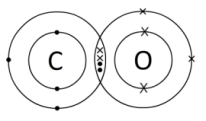 MgO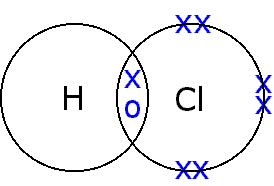 